Präsens – Verben mit Vokalvechselwww.eegitimim.com 						Ich __________________(lesen) ein Buch.Du __________________ (essen) eine Suppe.Wir____________________ (waschen) die Kleidung.Er _____________________(waschen) seine Socken.Ihr ____________________ (essen) Brot mit Marmelade.Ich __________________(lesen) eine Zeitung.Sie __________________(waschen) ihr Kleid.Ich __________________(essen) Pizza.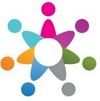 Ihr __________________(lesen) sehr gut.Ich __________________(tragen) Jeans.Es __________________(lesen) ein Buch.Wir __________________(tragen) unsere Kleidung.Ich __________________(essen) Pausenbrot.Er __________________(lesen) ein Buch.Sie__________________(essen) eine Gulaschsuppe.Ich __________________(lesen) auf English.Er __________________(waschen) seinen Schal.Ich __________________(lesen) ein Buch.Es __________________(tragen) schwarze Socken.Wir __________________(lesen) nicht so gut.Ihr__________________(lesen) auf Deutsch.Ich __________________(essen) Erdbeeren.Ich __________________(tragen) eine Tasche.Es __________________(lesen) ein Buch.Er __________________(waschen) die Teller.Wir __________________(waschen) das Geschir.Ich __________________(tragen) einen schönen Schal.